SECRETARIA DE EDUCAÇÃO E CULTURA DE RIO GRANDE DA SERRA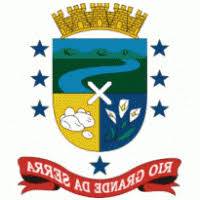 ATIVIDADES MATERNAL IIAtividade 01 - Objetivo: Desenvolver a criatividade Com a ajuda da mamãe vamos fazer o indiozinho, com a nossa mão como indica na imagem.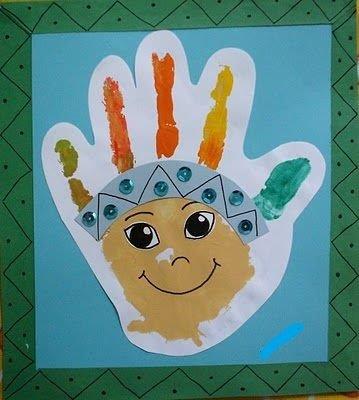 SECRETARIA DE EDUCAÇÃO E CULTURA DE RIO GRANDE DA SERRAAtividade 02 - Objetivo: Desenvolver a coordenação motora Com ajuda da mamãe vamos fazer as casinhas dos índios e colar em um palito. 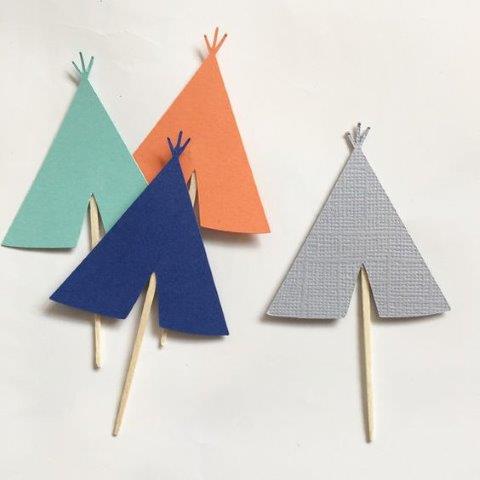 SECRETARIA DE EDUCAÇÃO E CULTURA DE RIO GRANDE DA SERRAAtividade 03 - Objetivo: Desenvolver a criatividade.Com a ajuda da mamãe vamos fazer o indiozinho com copinhos descartáveis. 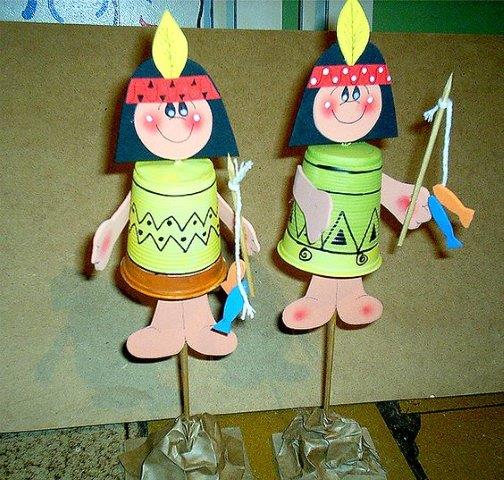 SECRETARIA DE EDUCAÇÃO E CULTURA DE RIO GRANDE DA SERRAAtividade 04 - Objetivo: Desenvolver a coordenação motora Com a ajuda da mamãe recortar e montar o indiozinho 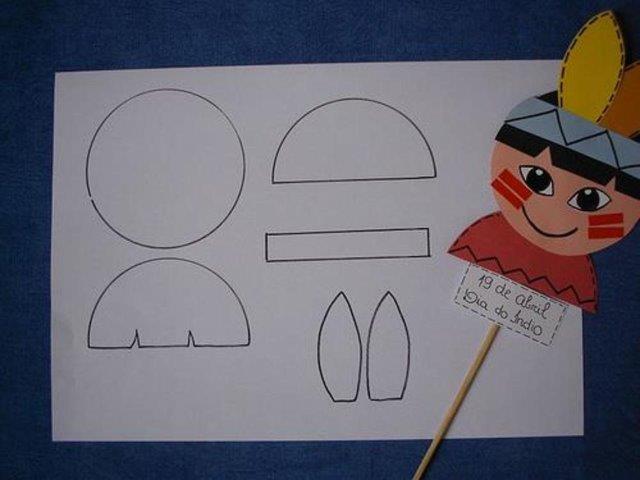 SECRETARIA DE EDUCAÇÃO E CULTURA DE RIO GRANDE DA SERRAAtividade 05 - Objetivo: Desenvolver a memória e a criatividade Com a ajuda da mamãe vamos fazer um barquinho com palitinhos de sorvete.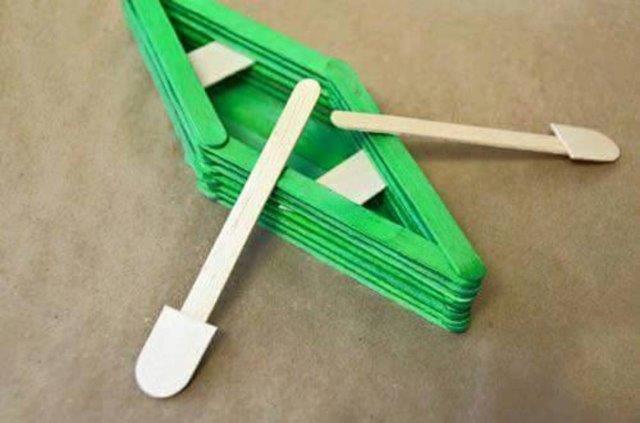 